Sleduj informácie na obaloch potravín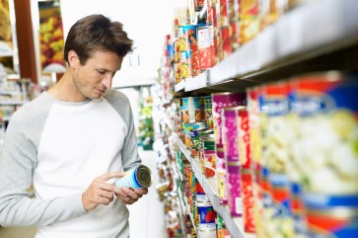 Hoci sa snažíme piť veľa  mlieka a dostať do organizmu veľa vápnika, ktorý je potrebný na zdravú stavbu kostí a zubov, môže sa stať, že telo ho neprijme a my budeme trpieť nedostatkom vápnika. Spôsobujú to látky, ktoré stravou dostávame do tela. Jedny z nich sú fosforečnany. Takýchto potravín by sme mali konzumovať menej, hlavne ak kosti ešte rastú .Úloha : V ktorých potravinách sa nachádzajú fosforečnany ?Postup :Čítaj si etikety  na rôznych syroch a malinovkách a zisťuj prítomnosť  fosforečnanov, prípadne prítomnosť  látok s označení m E 338, E339, E340, E 343, E451, E 452 ( značenie fosforečnanov) .Vypíš si výrobky, v ktorých si prítomnosť vyššie uvedených látok zistil , a ktorým konzumácii by sme sa mali vyhýbať. 